АНАЛИТИЧЕСКАЯ СПРАВКА по результатам тематического контроля  «Организация образовательной деятельности с детьми по нравственно -патриотическому воспитанию в ДОО»      В соответствии с годовым планом работы МДОУ детский сад с. Микшино  на 2023 - 2024 учебный год в период с 12.02.2024 г. по 19.02.2024 г. была проведена оценка качества организации воспитательно-образовательной работы по патриотическому воспитанию детей дошкольного возраста и выявлению факторов, которые определяют это качество.      Цель: определение уровня воспитательно-образовательной работы по организации деятельности по патриотическому воспитанию детей дошкольного возраста, выявление уровня знаний у дошкольников; выяснение причин и факторов, определяющих качество работы по патриотическому воспитанию дошкольников.     Содержание контроля: тематическая проверка осуществлялась по следующим направлениям и в соответствии с  планом-графиком:  наблюдение педагогического процесса; оценка профессионального мастерства воспитателей; оценка предметно-пространственной развивающей среды в группе; анализ планирования работы с детьми; анализ работы педагогов по взаимодействию с родителями.    Во время тематической проверки были использованы  следующие формы контроля: посещение занятий и анализа ООД воспитателя с детьми в направлении патриотического воспитания детей; наблюдение за качеством выполнения режимных моментов воспитателя с детьми, за самостоятельной деятельностью детей во время сюжетно-ролевых игр и в центре патриотического воспитания; анализ  календарных планов, проверка конспектов ООД по заданной теме, проведение бесед и консультаций с воспитателями, обследование  материальной базы и предметно-пространственной развивающей среды в группе детского сада. анкетирование родителей и воспитателей. Проверка показала следующие результаты.  1.Анализ профессионального мастерства воспитателей. 1.1.Оценить умение педагогов планировать и организовывать работу с детьми по патриотическому воспитанию с детьми. В ходе тематической проверки были просмотрены занятия у воспитателя Прокопьевой Н.В., (старшая группа) тема: «Российская армия». Цель: продолжать расширять представления детей о Российской армии. Рассказывать о трудной, но почетной обязанности защищать Родину, охранять ее спокойствие и безопасность Анализируя просмотренное занятие, можно отметить, что у детей имеются определённые знания по заявленной теме. Занятие было посвящено не только  на обобщение и закрепление пройденных тем, но дети получили новые знания. Педагог показал, что проводит образовательную деятельность в данном направлении. Дети старшего дошкольного возраста в большинстве знают основные достопримечательности нашей Родины, имеют представление о символике  Российской Федерации, знают фамилию, имя и отчество президента Российской Федерации, некоторые называют по фамилии.  Педагог знакомит детей с государственной символикой, изучают экспонаты, принесенные детьми, родителями в  центры патриотического воспитания в группах. В младших подгруппах имеются альбомы  «Моя семья», «Мой дом», которые оформлены благодаря родителям.   В  планах отражены занятия по патриотическому воспитанию: «История возникновения родного города», «Папа, мама, я - семья, «Мой город»,  «Мой город - моя малая Родина», «Моя семья», «Чья мама? Чей малыш?» и др.    Рекомендации педагогу.    - Больше заниматься самообразованием, изучать современные развивающие технологии и применять их в своей образовательной работе. - Использовать в работе ИКТ для поддержания интереса детей к образовательной деятельности. - Не забывать, что даже на итоговом занятии, необходимо внести небольшую по объёму информацию (новые сведения). 1.2. Оценить знания педагогов программных задач и уровень их владения методикой работы по организации патриотического воспитания детей. Анализ профессионального мастерства педагога показал, что педагог знает цели и задачи  возрастной группы по патриотическому воспитанию. В организованной образовательной деятельности с детьми воспитатель умеет точно и доступно формулировать вопросы к детям, использовать их как один из активизирующих приёмов, умеет построить индивидуальную работу с детьми в разные режимные моменты, в доступной для детей форме объясняет новый материал. Анализ просмотренных занятий показал, что воспитатель активно использует разнообразные приемы привлечения и сосредоточения внимания детей, формы организации детей. Дети на занятиях активны, сохраняют интерес на протяжении всего занятия. Воспитатель грамотно подбирает демонстрационный и раздаточный материал и рационально его размещает во время проведения занятия.   В целом, по результатам анализа анкет можно сделать следующие выводы:  У  педагогов ДОУ имеется представление о системе работы по патриотическому воспитанию. Данная проблема актуальна в наше время. Патриотическое воспитание необходимо начинать с дошкольного возраста, и оно правомерно. Поэтому воспитатели групп будут продолжать работу в этом направлении, используя разнообразные формы работы с детьми с родителями по данному вопросу. Все педагоги могут проектировать и планировать работы по патриотическому воспитанию.  Рекомендации: Продолжать изучать современные развивающие технологии и применять их в своей работе; Провести консультации для педагогов, испытывающих затруднения в планировании и проведении работы в направлении патриотического воспитания Оценка предметно-пространственной  развивающей среды в группах. В группе детского сада созданы все условия по воспитанию нравственных норм, правил поведения, этики, для внедрения метода проекта в образовательный  процесс. В методическом кабинете имеются подборка детской художественной, методической литературы по данной тематике,  наглядные пособия «Уроки вежливости», «Я и моя семья», «Природа родного края», «Мой город», «Символика нашего государства». В группе имеется методическая литература для проведения образовательного процесса с детьми, а также педагоги используют готовый материал из интернет-ресурсов. Предлагаемый в пособиях, журналах наглядный материал с успехом используется педагогами как на ООД, так и в играх по ознакомлению с окружающим, на развитие логического мышления, для обогащения словарного запаса. В группе созданы условия для воспитания у детей чувства патриотизма, гордости за свою страну и сопричастности к культурному наследию своего народа, в наличии имеются дидактические, настольно-печатные игры, в которых можно закрепить знания по темам, отрабатывать партнёрские взаимоотношения детей в игре; созданы условия для развёртывания сюжетно-ролевых игр «Семья», «Больница», «Парикмахерская», «Мы - строители», «Кафе», «Банк» и другие в соответствии с возрастом и интересами детей.  В игровых центрах имеется вся необходимая атрибутика, некоторые предметы сделаны руками детей и педагогов из бросового материала. Во всех группах накоплен материал по ознакомлению дошкольников с историей села,  его достопримечательностями, людьми, которые его прославили; с настоящим и прошлым малой родины; с Россией, культурой, обычаями и традициями, символикой; национальными праздниками.  Анализ планирование работы с детьми. В результате проведённого контроля было установлено, что педагоги организуют патриотическую деятельность детей в соответствии с  образовательной программой МДОУ детский сад с. Микшино на 2023-2024 учебный год.   Планирование данной работы проводится по следующим темам: "Моя семья", "Моё село", "Мой детский сад" и т.д. в соответствии с поставленными задачами каждой возрастной группы. Работа по каждой теме включает в себя занятия, игры, экскурсии, чтение, беседы, целевые прогулки, , по некоторым темам — праздники и итоговые мероприятия по лексическим темам недели. Тематическое планирование способствует эффективному и системному усвоению детьми знаний о своей стране, родном крае, той местности, где они живут. В основном лексические темы по патриотическому воспитанию  повторяются в каждой подгруппе, но изменяется содержание, объем познавательного материала и сложность, следовательно, и длительность изучения, в зависимости от возраста и интереса детей каждой возрастной группы. Отдельные темы приурочены к конкретным событиям и праздникам, например, знакомство с правами и обязанностями — в декабре (перед Днем Конституции), Богатыри Земли Русской — в феврале (перед Днем защитника Отечества), традиции празднования Нового года  и Рождества  (перед новогодними праздниками и Рождеством) и т.д., обеспечивая тем самым связь с общественными событиями и традициями. Воспитателями запланированы ряд мероприятий, который включает: беседы: «Как вести себя в группе», «Учимся здороваться, прощаться, благодарить» , «Научим Мишку здороваться», «Что такое хорошо, что такое плохо», «О вежливости» (средняя подгруппа), «Мы жители большой страны», «Человек славен трудом», «Знаменитые люди Бологое», «История моей страны», «Государственная символика», «Наша планета-Земля» (старшая подгруппа); чтение и обсуждение рассказов известных детских писателей: Л.Н. Толстого, К.Д. Ушинского, Э. Успенского и др.; заучивание стихотворений наизусть; продуктивная деятельность: «Наши добрые сердца», «Здравствуйте, это я», «Природа родного края в детских рисунках», Решение проблемных ситуаций «Как бы вы поступили…», «Я выбираю президента…» и другие . запланированы разнообразные игры, игры - упражнения во время проведения ООД. Тематика ООД разнообразна: Основная форма проведения ООД - беседа, рассказы педагога, детей,  викторины, интегрированные занятия, презентации проектов «Народные промыслы России», «Мой родной край», «Буду Родину любить», «По дорогам сказок». Собеседование с педагогами показало, что работа по данной теме осуществляется в процессе занятий познавательного и художественно-эстетического цикла, а также в совместной деятельности с детьми: экскурсии внутри детского сада и целевые прогулки; праздники и развлечения; беседы, рассматривание наглядного материала, чтение художественной литературы; дидактические, сюжетно-ролевые игры. Педагоги привлекают родителей воспитанников к  созданию макетов домов;  организуют выставки результатов продуктивной деятельности (поделки, рисунки о родном крае) по итогам лексической темы; фотовыставки о том,  как дети проводят время с родителями, фотоотчеты для родителей о проведенных мероприятиях в детском саду.Недостаточно в планах отражена работа по ознакомлению детей с традициями родного села, недостаточно проводятся целевые прогулки, но это связано с эпидемиологической обстановкой в данный момент.  4. Анализ работы педагогов по взаимодействию с родителями.   Не менее важным условием патриотического воспитания детей является тесная взаимосвязь с родителями. Совместно с родителями создаются альбомы «Моя семья», «Мой дом»,  «Мой родной край», пополняются центры патриотического воспитания. Прикосновение к истории вызывает у ребенка сильные эмоции, заставляет сопереживать, внимательно относиться к памяти прошлого, к своим историческим корням.   Анализ результатов проверки по работе с родителями по патриотическому воспитанию показал, что педагоги используют разнообразные формы взаимодействия - это наглядно - текстовая информация; выставки детских работ, рекомендации для родителей по данной теме размещены воспитателями в группах ВК; воспитатели проводят индивидуальные консультации, беседы.  Рекомендации, предложения. Систематически проводить  мероприятия  с привлечением родителей по реализации задач патриотического воспитания в соответствии с возрастом и интересами детей. Педагогам продумать, как пополнить знания родителей об истории возникновения села Микшино, его достопримечательностях и известных земляках.  Предложить родителям вместе с детьми составить родословную  семьи для пополнения знаний о своих предках, их достижениях. В календарных планах отражать работу с родителями в направлении патриотического воспитания, с обязательным указанием цели данных мероприятий. Таким образом, необходимо продолжать проводить систематическую и целенаправленную работу по повышению уровня усвоения детьми программы дошкольного воспитания в данном направлении. Больше внимания уделять индивидуально - коррекционной работе с детьми для повышения качества освоения материала по патриотическому воспитанию детей, особенно с детьми, у которых  низкие результаты. Привлекать родителей   для улучшения знаний детей в данном направлении. Систематизировать знания детей по приобщению к русской народной культуре через проведение фольклорных праздников, знакомство с предметами народного быта и народно прикладного творчества. Для реализации задач патриотического воспитания дошкольников в соответствии с программой использовать в работе разные виды детской деятельности и современные развивающие технологии для поддержания у детей интереса к данной теме. Выводы по тематическому контролю. Проведённый тематический контроль продемонстрировал  эффективность воспитательно-образовательной работы в МДОУ  детский сад с. Микшино  по вопросу «Организация образовательной деятельности с детьми по нравственно-патриотическому воспитанию в ДОО». В образовательном учреждении созданы предпосылки,  раскрывающие систему взглядов на проблему  патриотического  воспитания детей в целом.  С  детьми  старшего дошкольного возраста  необходимо проводить целенаправленную работу на формирование целевых ориентиров на этапе завершения дошкольного образования, а именно: развивать волевые качества, любознательность, ответственность за начатое дело, умение соблюдать элементарные общепринятые правила и нормы; проявлять патриотические чувства, гордость за свою страну, ее достижения,  знать важнейшие исторические события, традиционные семейные традиции; способствовать формированию у детей знаний о себе, природном и социальном окружении, знакомить с произведениями детской литературы на патриотические темы в соответствии с программой; развивать у детей умение принимать собственные решения, опираясь на свои знания и умения в различных видах детской деятельности; развивать эмоциональные чувства  и качества при восприятии красоты окружающего мира, произведений народного и профессионального искусства; По результатам тематического контроля видно: предметно – пространственная развивающая образовательная среда в группах создана в соответствии с ФГОС ДО.  В группах оборудованы специальные центры: для детей младшего дошкольного возраста – уголки по социально - нравственному воспитанию, ориентированные на ознакомление детей с микросоциумом (семья, детский сад, дом, родной город); для детей  старшего дошкольного возраста – центры патриотического воспитания, содержащие материал  по ознакомлению с родным городом, страной, государственной символикой. Прослеживается система в планировании работы педагогов по нравственно-патриотическому воспитанию. Педагоги воспитывают у дошкольников любознательность, чувство любви и привязанности к своей семье, к родному дому, к своему народу, его обычаям, традициям в разных видах деятельности.  Работа педагогического коллектива по воспитанию патриотических чувств у детей дошкольного возраста ведется планомерно, целенаправленно, систематически. Грубых нарушений не выявлено. И Рекомендации по итогам тематической проверки.   Признать  работу педагогов учреждения в направлении патриотического воспитания детей дошкольного возраста удовлетворительной. Продолжить работу по патриотическому воспитанию дошкольников, используя современные развивающие технологии обучения и воспитания (метод проектного обучения, музейную педагогику, игровые технологии, ИКТ, развитие исследовательских умений). Осуществлять контроль над оформлением календарного плана работы (при планировании непосредственно - образовательной деятельности  указывать цель ООД, приемы,  оборудование, источник (методическую литературу, интернетресурсы); планировать взаимодействие с родителями и социумом). Повышать уровень профессиональной компетентности педагогов через самообразование, курсы повешения квалификации, активизировать  педагогическое мышление в соответствии с требованием времени. Ответственные: педагоги детского сада Срок: постоянно Заведующая МДОУ детский сад с. Микши              Зайцева Г.С.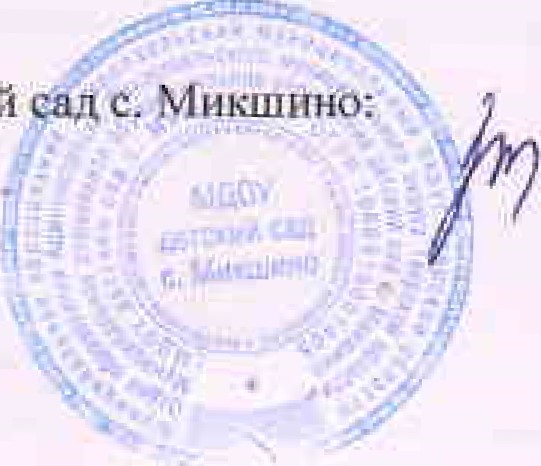 19.02.2024 год 